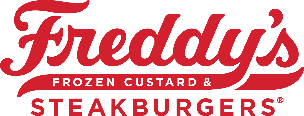 MLY ECOSURE ACTION PLAN AREAS OF IMPROVEMENTList all areas that were marked as violations on your Ecosure Evaluation.CRITICALSMAJORSMINORSPROGRESS MONITORINGProvide an evaluation schedule to monitor progress of completing this action plan. FOLLOW-UP SCHEDULETODAY’S DATE1/20/2024DATE OF AUDIT1/19/2024ACTION PLAN DUE DATE1/20/2024STORE #VIOLATIONCORRECTIVE ACTION TAKENDELEGATED TODUE DATECOMPLETEDHand washingCoach team proper procedureAllASAPYHierarchy not followedMove pork to shelf by itselfMarcASAPYVIOLATIONCORRECTIVE ACTION TAKENDELEGATED TODUE DATECOMPLETEDCorrective action temp logs/ no manager signaturesCoach TeamAllASAPIn ProgExpired Bulk Product, labels not done correctlyCoach TeamAllASAPYNo MSDS for dial soap in ladies roomThrew it awayMarcASAPYVIOLATIONCORRECTIVE ACTION TAKENDELEGATED TODUE DATECOMPLETEDRotation of prep in walk inCoach team to rotateAllASAPIn ProgDATE SCHEDULEDACTIVITYCONDUCTED BYDATE COMPLETED